クリスマスGarden Box in マルシェ開催決定　参加者募集（イベント内容）結婚式場を貸し切り、チャペルで歌を歌ったり踊ったり、ファッションショーなどを行い、披露宴会場では20店舗ほどの出店者様によるマーケットが行われます。（日時）　　2014年12月23日（祝日）　10:00~16:00（場所）　　The Crystal Garden （熊本県八代市の別邸ウエディング）　　　　　　HP:http://www.crgarden.jp/（主催者）　キャンディキャンディ　熊本市南区川尻5丁目7-100　　　　　　TEL:096-357-3160 メール:info@candycandy.jp　　　　　　HP:http://candycandy.jp/（出店内容）☆仕入品雑貨、ハンドメイド雑貨、布小物、アクセサリー、花、洋服、デザイン画など※飲食店不可（出店料）　1区画　2m×2m　\5,000（募集数）　20店舗（募集締切）埋まり次第終了。出店が確定した方には出店料のお振込先、イベントblog掲載のアドレス等の詳細のご案内をメールにて送らせて頂きます。（出演者募集）☆保育園、幼稚園、学校、クラブチーム、歌手、バンドチーム、合唱団など（募集数）　10団体（出演料）　無料（募集締切）埋まり次第終了（ファッションショーモデル募集）MORIyumiオリジナルの洋服を着て歩いて頂きます。※年齢、性別は問いません。※写真撮影有（募集数）　20名（募集締切）埋まり次第終了（ドレスモデル募集）ウエディングドレスを着てみませんか？募集数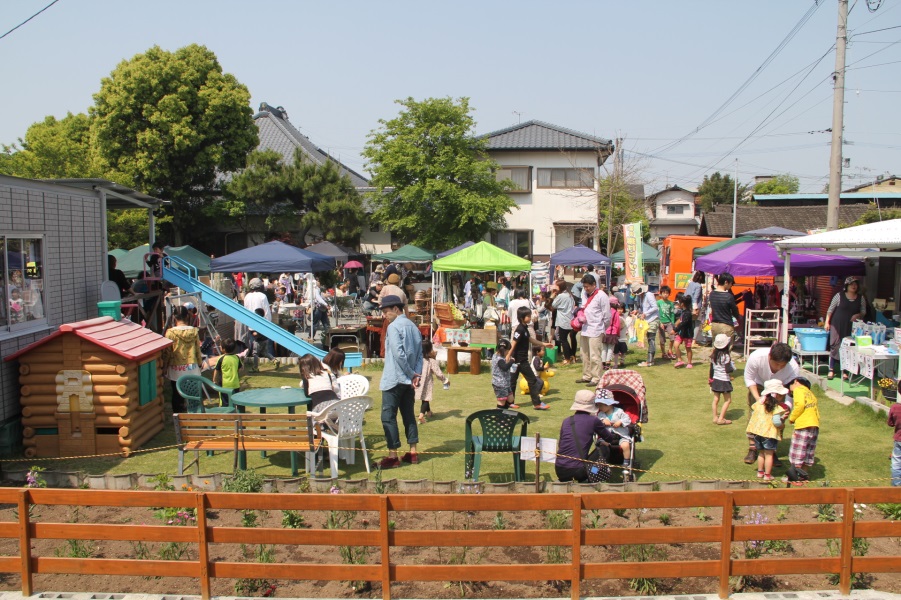 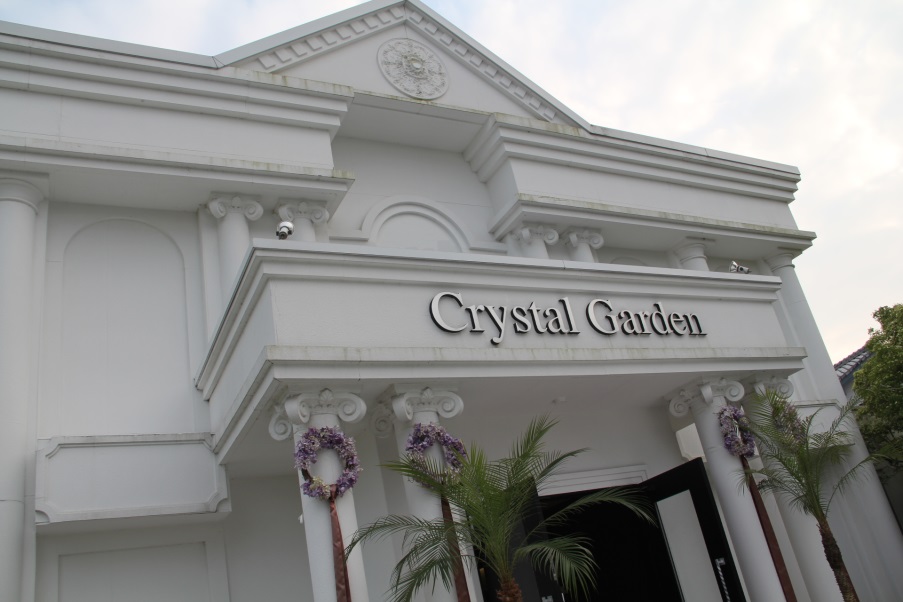 クリスマスGarden Box inマルシェ出店・出演 申込書出店・出演・ファッションショーモデル・（申込内容を丸で囲ってください）（商品・出演内容）（代表者名）（代表者住所）（代表者電話）携帯　　　　　　　　　　　　TEL&FAX（希望区画）　　区画（問い合わせ）キャンディキャンディ(TEL:096-357-3160)